  	 С 17 по 22 октябрь  2022 года в нашем любимом  детском саду «Ромашка» прошла «Неделя психологии».  Родители, педагоги и воспитанники поучаствовали во многих мероприятиях. В течение недели все участники делились хорошим настроением, дарили друг другу улыбки, учились позитивно мыслить, пополняли копилку добрых дел. Играя в психологические игры, учились взаимодействовать друг с другом. Родители познакомились с психологическими особенностями детей, педагоги посетили тренинговые мероприятия, ребята представили вернисаж хорошего настроения. Завершилась неделя флеш-мобом «Заряд бодрости и хорошего настроения».Все участники приобрели позитивный настрой и зарядились положительными эмоциями.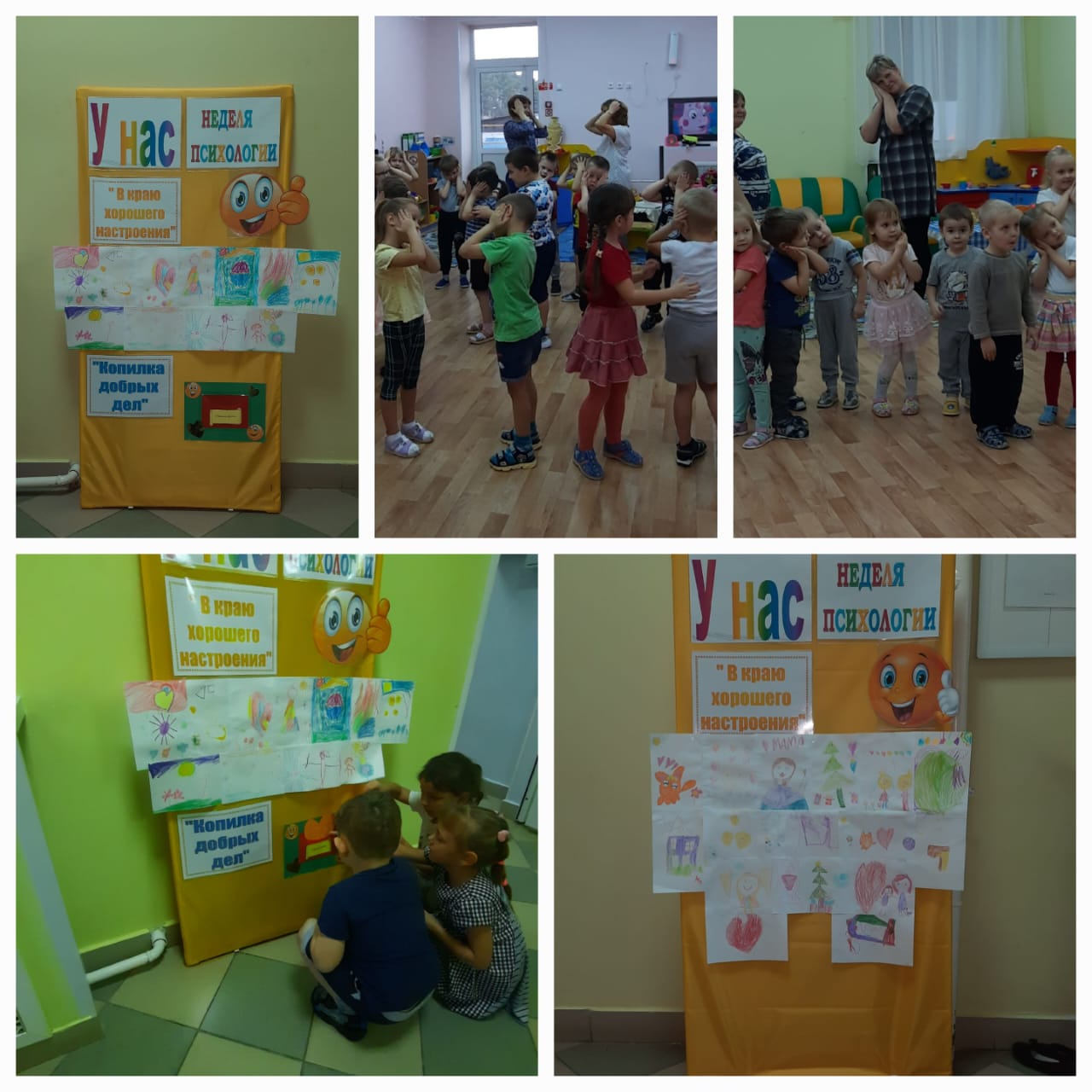 